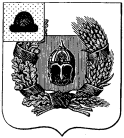 Совет депутатов Александро-Невского городского поселения Александро-Невского муниципального районаРязанской областиР Е Ш Е Н И Е от 05 апреля 2021 года                 р. п. Александро-Невский                              175О назначении временно исполняющегообязанности главы администрации муниципального образования – Александро-Невское городское поселение Александро-невского муниципального района Рязанской областиВ соответствии со ст. 37 Федерального закона от 06 октября 2003 г. № 131-ФЗ «Об общих принципах организации местного самоуправления в Российской Федерации, Уставом муниципального образования –  Александро-Невское городское поселение Александро-Невского муниципального района Рязанской области, в связи досрочным сложением полномочий главы администрации муниципального образования – Александро-Невское городское поселение Александро-Невского муниципального района Рязанской области Е.В. Блохиной, Совет депутатов Александро-Невского городского поселения РЕШИЛ:1. Назначить временно исполняющим обязанности главы администрации муниципального образования – Александро-Невское городское поселение Александро-Невского муниципального района Рязанской области специалиста 1 категории администрации Антонову Марину Викторовну, сроком с 06 апреля 2021 года до дня назначения на должность главы администрации муниципального образования – Александро-Невское городское поселение Александро-Невского муниципального района Рязанской области кандидата  по результатам конкурса.2. Оплату труда производить согласно штатному расписанию администрации муниципального образования – Александро-Невское городское поселение Александро-невского муниципального района Рязанской области по должности главы администрации.3. Настоящее решение вступает в силу со дня его подписания и подлежит опубликованию в Информационном бюллетене и на официальном сайте администрации Александро-Невского городского поселения Александро-Невского района Рязанской области в сети «Интернет».4. Контроль за исполнением настоящего решения оставляю за собой.Глава Александро-Невского городскогопоселения, председатель Совета депутатовАлександро-Невского городского поселения                                 В.А. Ушакова